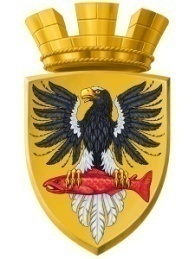                      Р О С С И Й С К А Я   Ф Е Д Е Р А Ц И ЯКАМЧАТСКИЙ КРАЙП О С Т А Н О В Л Е Н И ЕАДМИНИСТРАЦИИ ЕЛИЗОВСКОГО ГОРОДСКОГО ПОСЕЛЕНИЯ   От 14.04.2021		                                      № 253-пг. ЕлизовоО демонтаже и вывозе некапитальных строений, сооружений, самовольно установленных в районе дома № 4 по ул. Авачинской в г. ЕлизовоВ соответствии с п. 19 ч. 1 ст. 14  Федерального Закона от 06.10.2003                    № 131–ФЗ «Об общих принципах организации местного самоуправления                      в Российской Федерации», Уставом Елизовского городского поселения Елизовского муниципального района в Камчатском крае, руководствуясь Разделом 2 «Положения по демонтажу и вывозу некапитальных строений, сооружений, самовольно установленных на территории Елизовского городского поселения», принятого Решением Собрания депутатов Елизовского городского поселения от 11.07.2019 № 554                          ПОСТАНОВЛЯЮ:       1. Управлению архитектуры и градостроительства администрации Елизовского городского поселения:         1.1. Довести до граждан информацию о сроках начала демонтажа и вывоза некапитальных строений, сооружений, самовольно установленных               в районе дома № 4 по ул. Авачинской в г. Елизово.        2. Управлению жилищно-коммунального хозяйства администрации Елизовского городского поселения:       2.1. Обеспечить с 01.06.2021 демонтаж и вывоз некапитальных строений, сооружений, самовольно установленных в районе дома № 4 по                                 ул. Авачинской в г. Елизово на площадку специального хранения                                 и рекультивацию освобожденного земельного участка, а именно проведение планировки поверхности рельефа, нарушенного технической деятельностью человека, для обеспечения безопасности граждан и окружающей среды                      с привлечением автотранспорта, погрузочной техники, грузчиков подрядной организации в соответствии с  требованиями, установленными Федеральным законом «О контрактной системе в сфере закупок товаров, работ, услуг для обеспечения государственных и муниципальных нужд» от 05.04.2013                     № 44-ФЗ.Управлению имущественных отношений администрации Елизовского городского поселения:        3.1. Организовать и вести учет некапитальных строений, сооружений, самовольно установленных в районе дома № 4 по ул. Авачинской                        в г. Елизово при демонтаже и вывозе на площадку специального хранения              с 01.06.2021.              4. Муниципальному бюджетному учреждению «Благоустройство города Елизово»:4.1. Организовать и обеспечить прием и охрану некапитальных строений, сооружений на площадке специального хранения с 01.06.2021.4.2. Обеспечить выдачу некапитальных строений, сооружений после предъявления документов, подтверждающих право владения, а также                    об уплате расходов, связанных с демонтажем, транспортировкой                            и хранением.        5.  Муниципальному казенному учреждению «Служба по обеспечению деятельности администрации Елизовского городского поселения опубликовать (обнародовать) настоящее постановление в средствах массовой информации и разместить в информационно-телекоммуникационной сети «Интернет» на официальном сайте администрации Елизовского городского поселения. 6. Контроль за исполнением настоящего постановления возложить на заместителя Главы администрации Елизовского городского поселения Прочко А.В. 7. Настоящее постановление вступает в силу со дня его подписания.Врио Главы администрацииЕлизовского городского поселения                                                    В.А. Масло